بسمه‌تعالیرزومه دکتر سید غلامعلی جلالی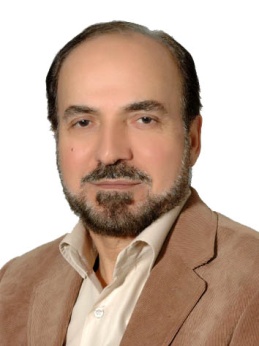 سوابق علمی اطلاعات شخصینام و نام خانوادگی: سید غلامعلی جلالی، متولد 1327، محل تولد آمل، متأهل.محل کار: دانشگاه تربیت مدرس، دانشکده منابع طبیعی و علوم دریایی، گروه جنگلداری، شهرستان نور.تلفن 3-6253101- 0122، فاکس 6253499- 0122Email: gholamalij@ yahoo.com, jalali_g@modares.ac.ir2- سوابق تحصیلیکارشناسی: دانشگاه تهران، رشته جنگلداری، سال 1349کارشناسی ارشد: دانشگاه تهران، رشته جنگلداری، سال 1358دکتری: دانشگاه تربیت مدرس، رشته جنگل‌شناسی، سال 1375سوابق شغلی- کارشناس، مسئول طرح و برنامه و مدیرکل اداره کل منابع طبیعی ساری، سال 501350 تا 1368 (19 سال)- عضو هیات علمی دانشگاه مازندران، سال 1369-1371(مربی)(3 سال).- عضو هیات علمی دانشگاه تربیت مدرس:سال 1392 تا 1374: مربیسال 1375 تا 1384: استادیارسال 1385 تاکنون: دانشیار- مدیر گروه جنگلداری و معاون پژوهشی دانشکده منابع طبیعی دانشگاه تربیت مدرس، سال 1375 تا 1377(3 سال).- مسئول جنگل آموزشی عضو شورای آموزشی و پژوهشی گروه جنگلداری و دانشکده سال 1375 تا 1384(10 سال).- عضو انجمن گیاه‌پزشکی ایران و عضو جامعه جنگلبانی ایران.زمینه‌های تحقیقاتی: جنگل‌شناسی، جنگلداری، ارزیابی طرح‌های جنگلداریکتاب‌های تألیف شدهروش‌های جنگل‌شناسی و پرورش جنگل، انتشارات دانشگاه تربیت مدرس، 1394.دروس تدریس شدهمقطع کارشناسی: جنگل‌شناسی عمومی، 1 و 2، جنگلداری، طرح‌های جنگلداری، پارک‌های جنگلی.مقطع کارشناسی ارشد: جنگل‌شناسی تکمیلی، ارزشیابی طرح‌های جنگلداری.مقطع دکتری: جنگل‌شناسی پیشرفته، سالم‌سازی جنگل.مقالات علمی چاپ‌شده در مجلات علمی-پژوهشیدرگاهی، د.، اکبری نیا، م.، جلالی، غ.، عزیزی پ. 1379. تأثیر شدت نور در رشد نهال‌های سرخدار، مجله علوم کشاورزی و منابع طبیعی، 7(1): 11-16.جلالی، غ. و حسینی، م. 1379. بررسی زادآوری طبیعی بلوط در جنگل‌های سوردار نور، مجله دانشور، شماره 57:31-68. جلالی، غ.، افشین، م.، سیف‌اللهیان، م.، حسینی، م. 1379. بررسی زادآوری طبیعی گونه ممرز در جنگل‌های ساری، مجله دانشور، شماره 31: 69-74.حسینی، م.، مخدوم، م.، اکبری نیا، م.، ثاقب طالبی، خ.، درگاهی د.، جلالی، غ. 1380. ارزیابی توان اکولوژیک دو رویشگاه طبیعی سرخدار در شمال ایران، مجله پژوهش و سازندگی، 14(2): 66-72.روحی مقدم، ع.، اکبری نیا، م.، جلالی، غ.، حسینی، م. 1381. بررسی تأثیر عوامل تخریب در تغییر جوامع گیاهی جنگل‌های چلاو، مجله پژوهش و سازندگی، 15(2): 54-63.یوسفی، م.، جلالی، غ.، فتاحی، م.، 1381. بررسی اثر تعرضات انسان و دام بر ساختار جنگل‌های بلوط، مجله پژوهش و سازندگی، شماره 56.جلالی، غ.، ارسالی، ب.، پور مجیدیان، م.، حسینی، م. 1382. اثر ارتفاع از سطح دریا و خاک بر زادآوری بلند مازو، مجله پژوهش و سازندگی، 16(1): 89-96.جلالی، غ.، حسینی، م.، اکبری، م.، اشکیکی ربیع، ب. 1382. بررسی مقایسه‌ای جنگل‌کاری خالص و آمیخته صنوبر از نظر تولید کمی و کیفی چوب،، مجله پژوهش و سازندگی، 16(1): 82-88.دردی تکه، ق.، جلالی، غ.، حسینی، م.، طبری، م. 1382. مقایسه استقرار زادآوری گونه‌های راش، افرا و ممرز، مجله علوم کشاورزی و منابع طبیعی، 10(4): 125-134.حسینی، ع.، ساریخانی، ن.، سلیمانی، ک.، جلالی، غ.، حسینی، م. 1383. عوامل مؤثر در مسیریابی جاده‌های جنگلی با S..G.I، مجله منابع طبیعی ایران، 1(57): 59-74.بانج شفیعی، ع.، عزیزی، پ.، جلالی، غ. بررسی تأثیر مقادیر مختلف سرخس عقابی بر کیفیت کمپوست شدن خاک‌اره صنوبر. مجله پژوهش و سازندگی، 16(3): 84-80آزاد فر، د.، علی احمد کروری، س.، حدادچی، غ.، اکبری نیا، م.، جلالی، غ. 1383. تأثیر آنزیم‌های پراکسیداز و آلفا-آمیلاز در مراحل رویشی راش، مجله پژوهش و سازندگی، 16(4): 25-31.نقدی، ر.، رأفت نیا، ن.، سبحانی، ه.، جلالی، غ.، حسینی، م. 1383. بررسی عملکرد (تولید و هزینه) اسکیدر چرخ لاستیکی تیمبرجک مدل C450 در جنگل حوزه شفا رود گیلان، مجله منابع طبیعی ایران، 4: 675-688.کیان، س.، طبری، م.، جلالی، غ.، صالحی، پ. 1384. تأثیر حذف درختان اشکوب فوقانی روی درخت شمشاد، مجله پژوهش و سازندگی، 17(4): 91-95دانه‌کار، ا. و جلالی، غ. 1384. بررسی ساختار جنگل‌های حرا در حوزه خمیر و قشم (استان هرمزگان) با استفاده از آماربرداری به روش ترانسکت، مجله پژوهش و سازندگی، 67: 18-24.علی عرب، ع.، جلالی، غ.، طبری، م.، اکبری نیا، م.، حسینی، م. 1384. جوانه‌زنی بذر، زنده‌مانی و رشد اولیه نهال‌های بلند مازو در تراکم‌های مختلف تاج بوشش، مجله پژوهش و سازندگی، 18(4): 44-49.قلیج خانی، م.، طبری، م.، اکبری، م.، اسپهبدی، ک.، جلالی، غ. 1384. اثر شدت نور و هرس ریشه بر زنده‌مانی و شادابی نهال بلند مازو، مجله پژوهش و سازندگی، 18(4): 82-86.علی عرب، ع.، حسینی، م.، جلالی، غ. 1384. اثر گونه‌های افرا پلت، اقاقیا، صنوبر آمریکایی و زربین بر برخی ویژگی‌های فیزیکوشیمیایی خاک در شرق هراز، مجله علوم خاک و آب، 19(1): 96-106.قاسمی آقباش، ف.، جلالی، غ.، تیمور زاده ع.، حسینی، م. 1384. بررسی کمی و کیفی جنگل‌کاری‌های انجام‌شده با گونه‌های پیسه آ و کاج سیاه ترکیه در ذخیره گاه جنگلی فندق لو اردبیل"، مجله منابع طبیعی ایران، 59(1): 131-138.اسماعیل نیا، م.، جلالی، غ.، طبری، م.، حسینی، م.، 1385. بررسی تأثیر تنظیم‌کننده‌های رشد گیاهی بر روی ریشه‌زایی قلمه ارس مجله تحقیقات جنگل و صنوبر ایران،" "، 14(3): 221-227.حسینی، م.، علی عرب، ع.، اکبری نیا، م.، جلالی، غ.، طبری، م.، علمی، م.، رسولی اکردی، ی.، 1385،  اثر تیمارهای مختلف کنترل شدت نور بر رشد ارتفاعی, شادابی وزنده‌مانی نهال‌های سرو نقره‌ای در نهالستان"، پژوهش و سازندگی،72: 25-31.قمی اویلی، ع.، متاجی، ا.، حسینی، م.، جلالی، غ.، ارزیابی روند تغییرات مشخصه‌های کمی در دو جامعه گیاهی مدیریت‌شده در جنگل خیرود کنار نوشهر، مجله تحقیقات جنگل و صنوبر ایران، 14(1): 49-58.ح.، یوسف زاده، طبری، م.، جلالی، غ.، اسپهبدی، ک.، 1385. تأثیر تغییرات مبداء بذر روی رشد و زنده‌مانی و جوانه‌زنی افرا، مجله منابع طبیعی ایران، 60(3): 963-970.حسینی، م.، علی عرب، ع.، رسولی اکردی، ی اکبری نیا، م.، جلالی، غ.، طبری، م.، علمی، م. 1386. اثر عامل محیطی سایه بر روند رشد ارتفاعی و مرگ‌ومیر نهال‌های سرو نقره‌ای"، مجله محیط‌شناسی، 43: 61-72.وطنی، ل.، اکبری نیا، م.، جلالی، غ.، اسپهبدی، ک. 1386. بررسی تنوع زادآوری طبیعی گونه‌های چوبی در جنگل‌کاری 15 ساله توسکا در مناطق پایین‌بند چوب و کاغذ مازندران، مجله پژوهش و سازندگی، 20(4): 115-121.قمی، ع.، حسینی، م.، متاجی، ا.، جلالی، غ. 1386. بررسی تنوع زیستی گونه‌های چوبی و زادآوری در دو جامعه گیاهی مدیریت‌شده، مجله محیط‌شناسی، 33(43): 101-106.میرزایی، ج.، اکبری نیا، م.، حسینی، م.،. طبری، م.، جلالی، غ. 1386. مقایسه تراکم زادآوری طبیعی گونه‌های چوبی در رابطه با عوامل فیزیوگرافی و خاک در جنگل‌های زاگرس، مجله پژوهش و سازندگی، 20(4): 16-23.قمی اویلی، ع.، حسینی، م.، متاجی، ا.، جلالی، غ. 1386. مقایسه استقرار زادآوری گونه‌های چوبی تجاری در جوامع گیاهی مدیریت‌شده راش، مجله پژوهش و سازندگی، 20(3): 193-199.شایان مهر، ف.، جلالی، غ.، قناتی، ف.، کرتولی نژاد، د. 1386. مقایسه موم‌های اپی کوتیکولی سطح سوزن‌ها و ساقه‌های کاج الدار با دو شکل طبیعی به وجود آمده از آن"، مجله رستنی‌ها، 8(3): 150-159.قمی اویلی، ع.، حسینی، م.، متاجی، ا.، جلالی، غ. 1386. تنوع زیستی گونه‌های چوبی برروی خاک‌های مختلف در دو جامعه گیاهی، مجله زیست‌شناسی ایران، 20(2): 200-206.علی عرب، ع.، جلالی، غ.، طبری، م.، اکبری نیا، م.، حسینی، م. 1386. اثر روش‌های مختلف بذرکاری بر نرخ جوانه‌زنی بذر و زنده‌مانی نونهال‌های بلند مازو، مجله منابع طبیعی ایران، 59(2): 391-401.طبری، م.، یوسف زاده، ح.، اسپهبدی، ک.، جلالی، غ. 1386. اثر مبدأ بذر روی زی‌توده و رشد اولیه افرا، مجله پژوهش و سازندگی، 73: 189-194.یوسف زاده، ح.، اسپهبدی، ک.، طبری، م.، جلالی، غ. 1386. مطالعه جوانه‌زنی و زنده‌مانی راندمان تولید نهال بذور افرا (A.velutinum)، مجله علوم و فنون کشاورزی و منابع طبیعی، 40(11): 465-470.اسماعیل نیا، م.، جلالی، غ.، طبری، م.، حسینی، م. 1386. توسعه جغرافیای طبیعی جنگل‌های ارس با بررسی تأثیر هورمون و بستر کاشت بر کالوسزایی و ریشه‌زایی تکثیر قلمه ساقه ارس، فصلنامه تحقیقات جغرافیایی، شماره 83.وطنی، ل.، اکبری نیا، م.، جلالی، غ.، اسپهبدی، ک. 1386. بررسی تنوع زادآوری طبیعی گونه‌های چوبی در جنگل‌کاری 15 ساله توسکا در مناطق پایین‌بند جنگل‌های چوب و کاغذ مازندران، مجله پژوهش و سازندگی، 20(4): 115-121.بانچ شفیعی، ع.، اکبری نیا، م.، جلالی، غ.، عزیزی، پ.، حسینی، م. 1386. تأثیر آتش‌سوزی بر ساختار جنگل سری چلیر خیرودکنار حوزه 45 گلبند نوشهر، مجله پژوهش و سازندگی، 20(3): 105-112.یوسف زاده، ح.، طبری، م.، اسپهبدی، ک.، جلالی، غ. 1387. بررسی تنوع فنوتیپی جمعیت‌های افرا پلت در استان مازندران، مجله منابع طبیعی ایران، 61(2).درودی، ه.، اکبری نیا، م.، جلالی، غ.، خسروجردی، ا. 1387. بررسی اثر قطر قلمه و بستر کاشت روی جوانه‌زنی و زنده‌مانی قلمه‌های سماق، مجله زیست‌شناسی ایران، 21(2): 271-277.وطنی، ل.، اکبری نیا، م.، جلالی، غ.، اسپهبدی، ک. 1388. بررسی و مقایسه تنوع گونه‌های چوبی در جنگل‌کاری‌های 15 ساله افرا پلت در چوب و کاغذ مازندران، مجله منابع طبیعی ایران، 61(1).شایان مهر، ف.، جلالی، غ.، قناتی، ف.، 1388. مقایسه کاج الدار و دو فرم طبیعی به وجود آمده از آن با استفاده از صفات بیوشیمیایی و مورفولوژیک، مجله تحقیقات جنگل و صنوبر ایران؛ 17(2): 290-302.41- شایان مهر، ف.، جلالی، غ.، قناتی، ف.، کرتولی نژاد، د. 1388. مطالعه کاج کله‌قندی و توپی، احتمال دو فرم جهش‌یافته کاج الدار، مقایسه ساختار تشریحی سوزن‌ها، مجله جنگل ایران، 1(2): 151-161.42- شعبانی، س.، اکبری نیا، م.، جلالی، غ.، علی عرب، ع. 1388. تأثیر شکل‌گیری و اندازه عرصه‌های باز جنگلی بر روی تنوع زیستی گونه‌های گیاهی، مجله جنگل ایران، 1(2): 125-135.43- شایان مهر، ف.، جلالی، غ.، قناتی، ف.، کرتولی، د. 1388. ارزیابی تمایز مورفولوژیک کاج الدار و دو فرم طبیعی به وجود آمده از آن با استفاده از الگوی الکتروفورزی Sds صفات مورفولوژیک و برخی پارامترهای فیزیولوژی، نشریه علوم دانشگاه تربیت‌معلم، 8(2): 133-142.امیری، ج.، جلالی، غ.، ماهینی، ع.، حسینی، م. 1388. ارزیابی توان اکولوژیک جنگل‌های هیرکانی با استفاده از سامانه اطلاعات جغرافیایی، مطالعه موردی ارتفاعات دو هزار و سه هزار در شمال ایران، مجله محیط‌شناسی، 35(50): 33-43اکبریان، ح.، یوسف زاده، ح.، جلالی، غ. 1388. مطالعه جوانه‌زنی و رشد دو واریته از پسته خوراکی در بافت‌های مختلف خاک، مجله پژوهش و سازندگی، 21:147-152.امیری، ج.، سلمان ماهینی، ع.، جلالی، غ.، حسینی، م.، آذری دهکردی ف. 1388. مقایسه روش سیستمی ادغام نقشه‌ها و ترکیب منطق بولین - فازی در ارزیابی توان اکولوژیک جنگل‌های حوضه‌های آبخیز 33 و 34 شمال ایران، مجله علوم محیطی دانشگاه شهید بهشتی،7(2): 109-124.بابایی، ف.، جلالی، غ.، آزادفر، د. 1389. بررسی تنوع ژنتیکی درختان آزاد با استفاده از ایزو آنزیم پراکسیداز برگ در 3 رویشگاه جلگه‌ای شمال ایران، مجله تحقیقات ژنتیک و اصلاح گیاهان مرتعی و جنگلی ایران، 18(1): 83-92.علی عرب، ع.، طبری، م.، هدایتی، م.، اسپهبدی، ک.، جلالی، غ. 1389. اثر مبدأ و رطوبت داخلی بذر بر کیفیت بذر بلند مازو، مجله تحقیقات جنگل و صنوبر ایران، 2(18): 307-321.کوچ، ی.، حسینی، م.، اکبری نیا، م.، طبری، م.، جلالی، غ. 1389. نقش خشکه دار در تراکم زادآوری توده راش آمیخته (مطالعه موردی: جنگل سرد آبرود چالوس، مازندران)"، مجله جنگل ایران، 2(2): 93-103.بانج شفیعی، ع.، اکبری نیا، م.، جلالی، علیجانپو، ا. 1388. تأثیر آتش‌سوزی جنگل بر رویش قطری گونه‌های راش و ممرز، مطالعه موردی: جنگل خیرود، مجله جنگل و صنوبر ایران، 17(3): 464-475.علی عرب، ع.، طبری، م.، هدایتی، م.، اسپهبدی، ک.، جلالی، غ. 1389. اثرات اندازه بذر و ارتفاع رویشگاه بر جوانه‌زنی، بنیه بذر و ویژگی‌های ظاهری نونهال‌های بلند مازو، نشریه جنگل و فراورده‌های چوب، 62(4): 381-396.شعبانی، س.، اکبری نیا، م.،. جلالی، غ.، علی عرب، ع. 1389. تأثیر عوامل فیزیوگرافیک بر تنوع زیستی جوامع گیاهی عرصه‌های باز جنگلی، مجله زیست‌شناسی ایران؛ 23(3): 418-429.کوچ، ی.، حسینی، م.، اکبری نیا، م.، طبری، م.، جلالی، غ. 1389. تنوع گونه‌های گیاهی در واحدهای رویشگاهی جنگل‌های پایین‌بند حاشیه خزری، مجله زیست‌شناسی ایران، 24(2): 272-281.Jalilvand, H., Jalali, GH. A., Akbarinia M., A., Tabari and Hosseini S.M. 2001, Growth Response of Eight Hardwood Species to Current and Past Climatic Variations Using Regression Models, J. Agric. Sci. Technol., 3:209-205.Sayyad, E., Hosseini, S. M., Mokhtari, J., Mahdavi, R., Jalali, GH. A., Akbarinia, M., & Tabari, M. 2006, Comparison of growth, nutrition and soil properties of pure and mixed stands of Populus deltoides and Alnus subcordata. Silva Fennica, 40(1): 27-35.Banj Shafiei, A., Akbarinia, M., Jalali, GH. A., Azizi, P., & Hosseini, S. M. 2006, Effect of fire on herbal layer biodiversity in a temperate forest of Northern Iran. Pakistan Journal of Biological Sciences, 9(12): 2273-2277.Hosseini, S. M., Moghaddam, E. R., Akbarinia, M., & Jalali, GH. A. 2007, Phytosociological study of ferns in the central caspian forests of Iran. Ekoloji, 16(64): 74-8.Jalali, GH. A., Аliarab, A. R., Taban, M., Akbarinia, M., & Hosseini, S. M. 2007, Effect of Sowing Depth on Performance of Querem castaneifolia Seedling at Different Levels of Canopy Cover. Pakistan Journal of Biological Sciences, 10(7): 1020-1027.Tabari, M., Jalali, GH. A., Aliarab, A.R. and Ghanbari M. 2007, Restoration of Soils Compacted by human and livestock under oak Forests in North of Iran, Pakistan Journal of Biological Science, 10(9): 1536-1539.Tabari, M., Yosefzadeh, H., Espahbodi, K., & Jalali, GH. A. 2008, effect of seed source on the leaf morphology of Acer velutinum (Boiss.) seedlings. Taiwan J For. Sci., 23(1): 13-9.Espahbodi, K., Mirzaei Nodoushan, H., Tabari, M., Akbarinia, M., Jalali, GH. A., & Hosseini, S. M. 2007, Seed source effects on seed emergence, seedling survival and growth on wild service (Sorbus torminalis) seedlings. Int. J. Agr. Biol, 9: 426-430.Espahbodi, K., Mirzaie Nodoushan, H., Tabari, M., Akbarinia, M., Dehghan Shuraki, Y., & Jalali, GH. A. 2008, Genetic Variation in Early Growth Characteristics of Two Populations of Wild Service Tree (Sorbus torminalis (L.) Crantz) and Their Interrelationship. Silvae Genetica, 57(6):340.Shayanmehr, F., Jalali, GH. A., Ghanati, F., & Kartoolinejad, D. 2008, Discrimination of Pinus eldarica MEDW. and its two new species by epicuticular wax, lignin content, electrophoretic isozyme and activity of peroxidase. Feddes Repertorium, 119(7): 644-655.Shayanmehr, F., Jalali, GH. A., Ghanati, F., Kartoolinejad, D., & Apple, M. 2009, two new morphotypes of Pinus eldarica: Discrimination by macromorphological and anatomical traits. Dendrobiology, 61: 27-36.Yosefzadeh, H., Tabari, M., Espahbodi, K., Jalali, GH. A., Bussotti, F., & Abdi, E. 2009, INTER AND INTRA POPULATION VARIATION OF LEAF MORPHOLOGICAL TRAITS IN NATURAL STANDS OF BUXUS HYRCANA POJARK. IN CASPIAN FORESTS IRAN. Pol. J. Ecol, 57(2): 291-301.Banj Shafiei, A., Akbarinia, M., Jalali, GH. A., & Hosseini, M. 2010, Forest fire effects in beech dominated mountain forest of Iran. Forest Ecology and Management, 259(11), 2191-2196.سیدی، س.، جلالی، غ.، مقدم، م.، طبری، م.، محمدی، ا. 1389. کاربرد پروتئین‌های ذخیره‌ای بذر در مطالعه تنوع درون‌گونه‌ای سه جمعیت از پسته وحشی Pistacia atlantica (Desf)، مجله زیست‌شناسی گیاهی ایران، 2(6): 1-13.آزادی نجات، س.، جلالی، غ.، قدسی پور، ح. 1389. گردشگری و کاربرد تصمیم‌گیری چند معیاره (MCDM) به‌عنوان راهکاری مدیریتی در توسعه این صنعت،، مجله میراث و گردشگری، سال اول، شماره اول.علی عرب، ع.، طبری، م.، هدایتی، م.، اسپهبدی، ک.، جلالی، غ. 1389. اثر اندازه بذر، حصار کشی و تیمارهای حفاظتی بر استقرار، رشد و زنده‌مانی نهال‌های بذرکاری شده بلند مازو در نخستین فصل رویش،، مجله تحقیقات جنگل و صنوبر ایران، 18(4): 639-655.علی عرب، ع.، طبری، م.، هدایتی، م.، اسپهبدی، ک.، جلالی، غ. 1389. اثرات مبدأ و اندازه بذر بر جوانه‌زنی و بنیه بذر بلند مازو، ع.علی عرب، م. طبری، ک.اسپهبدی، م.هدایتی و غ.جلالی، مجله منابع طبیعی ایران، 18(2): 307-321.درودی، ه.، اکبری نیا، م. جلالی، غ.، خسروجردی، ا. 1389. تأثیر برخی عوامل فیزیوگرافی رویشگاه روی خصوصیات رویشی سماق در دامنه‌های جنوبی رشته‌کوه‌های بنیالود (نیشابور). مجله زیست‌شناسی ایران، 23(2): 1-12.شعبانی، س.، اکبری نیا، م.، جلالی، غ. 1390. تأثیر اندازه روشنه‌های تاج پوشش بر تنوع گونه‌های چوبی در جنگل‌های کوهستانی شمال کشور- لالیس نوشهر،، مجله تحقیقات جنگل و صنوبر ایران، 19(1): 73-82.رئیسی، ش.، جلالی، غ.، اسپهبدی، ک. 1390. بررسی تنوع ژنتیکی گونه بلند مازو در جنگل‌های نکا و نور مازندران با استفاده از فعالیت آنزیمی پروکسیداز، مجله تاکسونومی و بیوسیستماتیک،3(7): 11-22.Chaplagh, I., Jalali, GH. A., Sonboli, A. and zarafshar M. 2012, First report of Pollen Grain morphology of Parrotia persica(hamamelidaceae) an Endemic species from the Hircanian Forest", Journal of Biological Research, Vol. 3, Issue 2.Shabani, S., Akbarinia, M., & Jalali, GH. A., 2011, Assessment of relation between soil characteristics and biodiversity in several size gaps. Ann. Biol. Res, 2(5), 75-82.Shabani, S., Akbarinia, M., Jalali, GH. A., 2011, influence of microtopography of forest patches behavior in mixed hardwood forests. Journal of Biological Research, 2(5), 87-94.Chaplagh, I., Jalali, GH. A., Sattarian, A., zarafshar, M., and Sonboli, A., 2012, Pollen Grain morphology of Parrotia persica (Hamamelidaceae) an Endemic Species from the Hyrcanian Forest. Journal of Biological Research, 3(2): 1157-1160.Jalali, GH. A.  Akbarian, H.  Rhoades, C.  Yousefzadeh, H. 2012, effect of the halophytic shrub lycium ruthenicum (mutt) on selected soil properties of a desert ecosystem in central iran, Polish Journal of Ecology, 60(4): 845-850.Seyedi, N., Gholamali Jalali, GH. A., Moghaddam, M., & Mohammadi, S. A. 2012, Genetic Variation and Inheritance of Early Growth Characteristics in Three Wild Pistachio Populations. Journal of Plant Physiology & Breeding, 2(1), 35-42.Amiri, M. J., Mahiny, A. S., Hosseini, S. M., Jalali, GH. A., Ezadkhasty, Z., & Karami, S. 2012, OWA Analysis for ecological capability assessment in watersheds. International Journal of Environmental Research, 7(1), 241-254.Chaplagh Paridari, I., Jalali, GH. A., Sonboli, A., Zarafshar, M., & Bruschi, P. 2013, Leaf macro-and micro-morphological altitudinal variability of Carpinus betulus in the Hyrcanian forest (Iran). Journal of Forestry Research, 24(2), 301-307.Babaei Soustani, F., Jalali, GH. A., Sohrabi, H., & Shirvany, A. 2014, Growth responses to irradiance regime along an ecological gradient of Quercus castaneifolia seedlings of different provenance. Ecological research, 29(2), 245-255.شعبانی، س.، اکبری نیا، م.، جلالی، غ.، علی عرب، ع. 1391. رابطه بین عوامل خاکی و تراکم زادآوری گونه راش در روشنه‌های تاج پوشش با اندازه مختلف، علوم و فناوری چوب و جنگل، 18(3): 63-77.شعبانی، س.، اکبری نیا، م.، جلالی، غ.، علی عرب، ع. 1391. تأثیر اندازه حفرات جنگلی بر روی تنوع زیستی گونه‌های گیاهی در توده‌های بلوط-ممرزستان در جنگل خانیکان چالوس، زیست‌شناسی ایران، 24(4): 593-604.چاپلاق پریدری، ا.؛ جلالی، غ.، سنبلی، ا.، زرافشار، م. 1391. ریخت‌شناسی برگ، روزنه و کرک در گونه‌های جنس ممرز (Carpinus L.)، تاکسونومی و بیوسیستماتیک، 10(4): 11-25.قاسمی آقباش، ف.، جلالی، غ.، حسینی، و.، حسینی، م.، بیورن، ب. 1391.  پویایی عناصر غذایی لاش برگ نوئل (Picea     abies (L) Karst)  آمیخته با لاش برگ گونه‌های راش (Fagus orientalis lipsky)، توسکا (Alnus subcordata C.A.Meyer)  و پلت (Acer velutinum Boiss.) در توده دست کاشت نوئل منطقه لاجیم، تحقیقات جنگل و صنوبر ایران، 20(2): 286-298.چاپلاق پریدری، ا.؛ جلالی، غ.، سنبلی، ا.، زرافشار، م. 1391. مورفوتیپهای بذر و براکته ممرز Carpinus betulus L، زیست‌شناسی کاربردی، 25(1): 17-32.بابائی سوستانی، ف.، جلالی، غ.، آزادفر، د. 1391. ارزیابی صفات مورفولوژیک برگ در بررسی تنوع ژنتیکی Zelkova carpinifolia (Pallas) C.Koch در شمال ایران، علوم و فناوری چوب و جنگل، 19(1): 121-134.چاپلاق پریدری، ا.؛ جلالی، غ.، سنبلی، ا.، زرافشار، م. 1391. بازنگری گونه‌های جنس ممرز (Carpinus L.) در ایران بر اساس نشانگرهای مولکولی (ITS) و (trnh-psbA)، تحقیقات ژنتیک و اصلاح گیاهان مرتعی و جنگلی، 20(1): 1-13.ستاریان، ا.، چاپلاق پریدری، ا.، زرافشار، م.، جلالی، غ.، اکبریان، م. 1391. ارتباط روزنه گونه انجیلی با شرایط اکولوژیک رویشگاه در نوار ساحلی شمال ایران، اکوسیستم‌های طبیعی ایران، 2(4): 1-12.ایران‌منش، ی.، جلالی، غ.، ثاقب طالبی، خ.، حسینی، م.، سهرابی، ه. 1391.  معادلات آلومتریک زی‌توده و اندوخته کربن بذر بلوط ایرانی (Quercus brantti) و تعیین عناصر غذایی آن در جنگل‌های لردگان استان چهارمحال و بختیاری، جنگل و صنوبر ایران، 20(4): 551-564.نورایی، ا.، اسماعیل‌زاده، ا.، جلالی، غ.، اسدی، ح.، 1391. معرفی ضریب اجتماع‌پذیری بذور (SAI) در ارزیابی پایداری بانک بذر خاک، مجله تاکسونومی و بیوسیستماتیک. 5(16): 27-40.سیدی، ن.، جلالی، غ.، مقدم، م. 1392. بررسی صفات تشریحی برگ پسته وحشی (Pistacia atlantica var kurdica)، زیست‌شناسی گیاهی، 5(16): 71-79.ایران‌منش، ی.، جلالی، غ.، ثاقب طالبی، خ.، حسینی، م.، سهرابی، ه. 1392.  به‌کارگیری روش نمونه‌برداری شاخه تصادفی به‌منظور برآورد زی‌تودهی اندام‌های هوایی پایه‌های دانه‌زاد و شاخه زاد گونه بلوط ایرانی (Quercus brantii Lindl)، مجله جنگل ایران، 5(3): 239-252.    شایان مهر، ف، جلالی، غ.، حسین زاده کلاگر، ا.، زارع، ح.، یوسف زاده، ح. 1393.  تنوع ریختی جنس توسکا (Alnus Mill.) در ایران: ارزیابی پنج تاکسون جدید، تاکسونومی و بیوسیستماتیک، 6(18): 45-64نورایی، ا.، اسماعیل‌زاده، ا. جلالی، س.غ.،  1393. طبقه‌بندی بانک بذر خاک پایدار و موقتی جنگل حفاظت شدة سفید پلت پارک جنگلی نور، جنگل و فراورده‌های چوب، 67(2): 215-231.بهمنی، م., جلالی، غ.، اصغر زاده، ا، طبری، م. 1393. اثرات تلقیح ریزوباکتریایی محرک رشد گیاهی بر برخی ویژگی‌های جوانه‌زنی و بنیه بذر استبرق، زیست‌شناسی خاک، 2(1): 79-86.بهمنی، م., جلالی، غ.، طبری کوچکسرایی، م. 1393. اثر هالوپرایمینگ بر صفات جوانه‌زنی بذر گیاه دارویی لگجی (Capparis spinosa var. parviflora) ، خشک بوم، 4(1): 79-82.نورایی، ا.، جلالی، غ.، اسماعیل‌زاده، ا. 1393. الگوی تغییرات فصلی بانک بذر خاک ذخیره‌گاه سفید پلت پارک جنگلی نور، مجله پژوهش‌های علوم و فناوری چوب و جنگل، 21(1): 1-20.دهدشتی فر، م.، جلالی، غ، اسماعیل‌زاده، ا.، کهیانی، ص.، 1393. اثر اندازه روشنه و خشکه دارها بر تجدید حیات طبیعی درختان در جنگل تحقیقاتی دانشگاه تربیت مدرس، پژوهش‌های علوم و فناوری چوب و جنگل، 21(2): 149-168.بهمنی، م.، جلالی، غ.، اصغر زاده، ا.، طبری کوچکسرایی، م.، ساداتی، ا. 1393. بررسی بازیابی تبادلات گازی نهال‌های استبرق (.Calotropis procera Ait) در دوره‌های مختلف آبیاری، مجله خشک بوم، 2(4): 28-39.ایران‌منش، ی.، ثاقب طالبی، خ.، سهرایی، ه.،  جلالی، غ.، حسینی، م. 1393. زی‌توده و اندوخته کربن روی زمینی در دو فرم رویشی بلوط ایرانی (Quercus brantii Lindl) در جنگل‌های لردگان استان چهارمحال و بختیاری، تحقیقات جنگل و صنوبر ایران، 22(4): 749-762.Babaei Sustani1, F., Jalali, GH. A., Sohrabi H., Shirvani, A. 2014, Biomass allocation of chestnut oak (Quercus castaneifolia C.A. Mey) seedlings: effects of provenance and light gradient, JOURNAL OF FOREST SCIENCE, 60(11): 443–450.قاسمی آقباش، ف.، جلالی، غ.،  حسینی، و.، حسینی، م.  و برگ، ژ. بررسی ارتباط بین پویایی عناصر غذایی و ترکیب شیمیایی لاش برگ با نرخ تجزیه لاش برگ در مراحل آخر فرایند تجزیه، پژوهش‌های گیاهی، 27(4): 715-727.جلالی، غ.، 1394. اثر اندازه روشنه (Gap) روی زنده‌مانی و رشد گونه‌های جنگلی در جنگل تروپیکال (مطالعه موردی: جنگل پژوهشی دانشگاه UPM)، پژوهش‌های علوم و فناوری چوب و جنگل، 22(3):221-228.بهمنی، م.،  طبری کوچکسرایی، م.، جلالی، غ.، کرتولی نژاد، د.، 1394. تغییرات صفات ریختی و فیزیولوژیکی نهال‌های استبرق (Calotropis procera) در شرایط تنش آبی، نشریه مهندسی اکوسیستم بیابان، 4(7): 43-52.بهمنی، م.، جلالی، غ.، اصغر زاده، ا.، طبری کوچکسرائی، م.، 1394، کارایی تلقیح ریزوباکتری Pseudomonus putida 169 بر بهبود برخی صفات رویشی نهال استبرق ( Calotropis procera Ait ) تحت تنش خشکی، نشریه زیست شناسی خاک، جلد 3، شماره 2: 107-116. بهمنی، م.، جلالی، غ.، اصغر زاده، ا.، طبری کوچکسرائی، م.، 1394، تاثیر تلقیح باکتری محرک رشد Pseudomonus putida   بر تحمل به شوری نهالهای استبرق  Calotropis procera Ait )    مجله خشک بوم، (اخذ پذیرش).107- Shayanmehr, F., Jalali, GH.A., Hoseeinzadeh Colagar, A., Yousefzadeh, H., & Zare, H., 2015, Pollen morphology of the genus Alnus Mill., in Hyrcanian forests, North of Iran, Applied ecology and Environmental research, , 13(3), 833-847.108- Fazlolahi Mohammadi, M., Jalali, GH. A., Kooch, Y. and Theodose, T. A. 2015, influence of landform on the understory plant community in a temperate Beech forest in northern Iran. Ecological Research, 30: 385–394.109- چاپلاق پری، ا.، جلالی، غ.، عتباتی، ح.، زرافشار، ستاریان، ع.، 1395، مقایسه تیمارهای نانو لوله های کربنی با تیمارهای شیمیایی و فیزیکی برای شکست خواب بذر گونه مورد (Myrtus communis L. (، مجله پژوهشهای گیاهی (زیست شناسی ایران) ، (*) جلد29، (اخذ پذیرش).110- اکبرپور، ف.، جلالی، غ.، اسماعیل‌زاده، ا.، 1395، ارزیابی روش کشت گلخانه ای مطالعه بانک بذر خاک در دو حالت با شستشو و بی شستشو ، مجله تحقیقات جنگل و صنوبر ایران، جلد 24، شماره 1: 163-175.111- قاسمی آقباش، ف.، جلالی، غ.،  حسینی، و.، حسینی، م.، 1395،  بررسی عوامل تنظیم کننده نرخ تجزیه لاشبرگ در توده دست کاشت نوئل خالص منطقه لاجیم، مجله منابع طبیعی ایران(جنگل و فرآورده های چوب) دوره 69، شماره 3: 442-433.112- عموزاد مهدی رجی، م.، جلالی، غ.، علیپور، ع.، پاپلی یزدی، م.، قربانی، م.، 1395 ، "واگذاری اراضی ملی" پروژه ای با هدف توسعه یا مجرایی برای زمین خواری در شمال ایران، مجله تحقیقات جغرافیایی، سال 31، شماره 31، شماره پیاپی135 ،120-152.113- Colagar, A. H., Yousefzadeh, H., Shayanmehr, F., Jalali, GH. A., Zare, H., & Tippery, N. P. 2016, Molecular taxonomy of Hyrcanian Alnus using nuclear ribosomal ITS and chloroplast trnH-psbA DNA barcode markers. Systematics and Biodiversity, 14(1), 88-101.114- Babaei Sustani1, F., Jalali1, GH. A., Sohrabi H., Shirvani, A. 2016, Physiological responses of seedling of different Quercus castaneifolia C.A.MEY, Provenances to heterogeneous light environments. Journal of forest science, 62(10): 485–491.115- Babaei Sustani1, F., Jalali1, GH. A., Sohrabi H., Shirvani, A. 2016, Effects of different irradiance levels on peroxidase activities in Quercus castaneifolia C.A.MEY, sedlings from different provenances, Journal of forest science, 62(7): 306-313.116- Fazlolahi Mohammadi, M., Jalali, S. GH. A., Kooch, Y. and D. Said-Pullicino, 2016, Slope Gradient and Shape effects on soil profiles in the Northern mountainous forests of Iran, Eurasian soil science, vol.49, No.12, pp.1366-1374.117- Hoseeinzadeh Colagar, A., Yousefzadeh, H., Shayanmehr, F., Jalali, GH.A. , Zare, H. and Tippery, N.P., 2016, Molecular taxonomy of hyrcanian Alnus using nuclear ribosomal ITS and chloroplast trnH-psbA DNA barcode markers, systematics and biodiversity, 14(1): 88-101.118- N.Moghimian, S.GH.A. Jalali, Y.Kooch and A.rey, 2016, Downed logs improve soil properties in old-growth temperate forests of Northern Iran, journal of pedosphere, accepted.119- Fazlolahi Mohammadi, M., Jalali, S. GH. A., Kooch, Y. and Theodose, T. A. 2016, Tree species composition, biodiversity and regeneration in response to catena shape and position in a mountain forest, Scandinavian journal of Forest research, accepted.120- Fazlolahi Mohammadi, M., Jalali, S. GH. A., Kooch, Y. and D. Said-Pullicino, 2017, Effect of landform on soil microbial activity and biomass in a Hyrcanian oriental beech stand, journal of catena, 149: 309-317. مقالات ارائه‌شده در مجامع علمی:جلالی، غ.، عبائی، م.، عادلی، ا.، باقری زنوز، ا. 1374. علل خشکیدگی درخت راش در جنگل‌های شمال ایران، دوازدهمین کنگره گیاه‌پزشکی ایران، کرج.جلالی، غ. 1377. شناسایی حشرات موجود در جنگل‌های راش ایران، سیزدهمین کنگره گیاه‌پزشکی ایران، کرج،جلالی، غ. 1379. عوامل تخریب جنگل‌های شمال ایران و جلوگیری از آن کنفرانس مدیریت جنگل‌های شمال، رامسر.جلیلوند، ح.، جلالی، غ.، طبری، م.، حسینی، م. 1382. واکنش رویش زبان‌گنجشک به فاکتورهای اقلیمی، نخستین همایش بین‌المللی دریای خزر، بابلسر.جلیلوند، ح.، جلالی، غ.، طبری، م.، حسینی، م. 1382. اثرات اقلیمی کاسپین جنوبی بر رشد بلند مازو، نخستین همایش بین‌المللی دریای خزر، بابلسر.بانج شفیعی، ع.، اکبری نیا، م.، جلالی، غ.، عزیزی پ. 1385. تأثیر آتش‌سوزی بر تنوع زیستی گونه‌های پوشش علفی سری چهار جنگل خیرود کنار، نوشهر ایران، چهاردهمین کنفرانس سراسری و دومین کنفرانس بین‌المللی زیست‌شناسی ایران.زارع، ح.، اکبری نیا، م.، حسینی، م.، اجتهادی، ح.، جلالی، غ. 1385. بررسی و مقایسه تنوع گونه‌ای گروه‌های اکولوژیک با استفاده از شاخص‌های پارامتریک در جنگل‌های کوهستانی دو دانگه ساری، چهاردهمین کنفرانس سراسری و دومین کنفرانس بین‌المللی زیست‌شناسی ایران.آزادی نجات، س.، جلالی، غ.، قدسی پور، ح.، سهرابی، ه. 1388. اولویت‌بندی معیارهای طراحی در برنامه‌ریزی و مدیریت ایمنی پارک‌ها، دومین همایش جامعه ایمن شهر تهران، کرج، ایران.علی عرب، ع.، طبری، م.، اسپهبدی، ک.، هدایتی، م.، جلالی، غ. 1388. اثرات اندازه بذر بر جوانه‌زنی و بنیه بذر بلند مازو در جنگل لوه، سومین همایش ملی جنگل، کرج، ایران.طبری، م.، کیان، س.، جلالی، غ.، پور مجیدیان، م. 1387. آیا روشنایی مستقیم موجب ضعف درختان سایه‌پسند شمشاد می‌شود؟، اولین همایش بین‌المللی تغییر اقلیم و گاهشناسی درختی در اکوسیستم‌های خزری، ساری.طبری، م.، کیان، س.، جلالی، غ.، صالحی، پ. 1387. بررسی تغییرات کوتاه‌مدت و درازمدت حلقه‌های رویشی شمشاد در شمال ایران، اولین همایش بین‌المللی تغییر اقلیم و گاهشناسی درختی در اکوسیستم‌های خزری، ساری.Jalali, GH. A. 1998. Consideration of beech decline in North Forests of Iran, Proceedings of the International Conference of IUFRO, Vienna, Austria.Jalali, GH. A. 1999. A survey on Natural Regeneration of beech in North Forests of Iran, Proceedings of the International Conference of IUFRO, Tsukuba, Japan, 1999.Jalali, GH. A. 2001. Forestry and Wood Industries in Iran, Proceedings of the second Iran and Russia Conference, Moscow, Russia.Dargahi D., Akbarinia M., Jalali GH. A. and Azizi, P.. 2001. Effect of Relative Illumination on Establishing and Growth of Common yew Graft and Sapling, Proceedings of the Second Iran and Russia Conference, Moscow, Russia.Jalali, GH. A. 2002. Comparison of Pure and Mixed Stands of Populus deltoides and Cupressus sempervirens, Proceedings of the 3rd International Iran and Russia Conference, Moscow, Russia, 2002.Ghorbandordi, T., Jalali, GH. A., Hosseini, S.M.and Tabary. M. 2002. Structural Comparison Model of Natural and Artificial Regeneration in Gorgan Forest of Iran, Proceedings of the 3rd International Iran and Russia Conference, Moscow, Russia,.Rohimoghadam, E., Akbarinia, M., Jalali, GH.A. and Hosseini M. 2002. Determination of Plants Life Form in Amol Forests, Proceedings of the 3rd International Iran and Russia Conference, Moscow, Russia.Jalali GH.A. 2002. Consideration of Natural Regeneration of Carpinus betulus in Northern Forests of Iran, Proceedings of the 8th Intecol International Congress of Ecology, Seoul, Korea.Jalali GH.A., Hosseini, S.M., Akbarinia M. and Ashkaki, B. R. 2002. Comparison Pure and Mixed Stands of Populus deltuides, Proceedings of the 8th Intecol International Congress of Ecology, Seoul, Korea, 2002.Jalali, GH. A., Hosseini, S.M.and Akbarinia, M. 2002. Comparison Pure and Mixed Stands of Cypress (Cupressus sempervirens var. horizontalis), Proceedings of Iufro Meetings, Izmit, Turkey, 2002.Akbarinia, M., Hosseini, S.M.and Jalali, GH.A. 2002. The Effect of Soil Type on Growth of Bald Cypress as a Fast Growing Species in The North Forests of Iran”, Proceedings of Iufro Meetings, Izmit,Turkey.Jalilvand, H., Jalali, GH. A., Akbarinia, M., Tabari, M. and Hosseini, S.M. 2002. Growth Response of Hardwood Species to Current and Past Climatic Variations”, Proceedings of the 6th International conference on dendro-chronology, Quebec, Canada.Naghdi, R., Rafatnia, N., Sobhany, H., Jalali, GH. A. and Hosseini M. 2003. Investigation of the efficiency of Timberjack C450 Wheeled Skidder in Iranian North forests ", Proceedings of the 2nd Forest Engineering International conference, Vaxjo, Sweden.Jalali, GH.A. 2004. the Impact of Shelterwood System Application on Composition and Structure of Forest Stands in Langa Forests”, Proceedings of the 7th International Beech Symposium, Tehran, Iran.Hosseini, M., Akbarnia, M., Jalali, GH. A. and Rouhi Moghaddam E. 2004. The Identification of Indicator fern species of Hyrcanian Beech Forests, Proceedings of the 7th International Beech Symposium, Tehran, Iran.Hosseini, M., Torahi, A.A.and Jalali, Gh.A. 2004. The Best Treatment for Germination of Dalbergia sisso seeds, Proceedings of the Seeds and the Environment, Seed Ecology, Greece, Rhodes Island.Jalali GH. A. 2004. Consideration Leaf and Root of Healthy and Unhealthy Beech (Fagus orientalis), Proceedings of the 4th International Iran and Russia Conference, Shahrcord, Iran.Jalali, GH. A., Aghbash, F.Gh., Taymourzadeh A. and Hosseini, S.M. 2004.Corylus avellana a multipurpose species for restoration of deforested area in west northern of Iran",, Proceedings of the International Conference, Jodhpur, India.Hosseini, M. and Jalali, GH. A. 2004. the selection of Suitable Multipurpose Tree Species for Plantation on the Basis of Land Ecological Capability and Socio_Ecological Needs", India, Jodhpur.Jalali GH. A. and Yousefi, M. 2005. Impacts of Human and Animal on Vegetation and Soil in Yasuj ", Proceedings of the International Conference, Isfahan.Jalali, GH. A., Ghanbari, M. and tabari, M. 2005. Quantitative and Qualitative Characteristics of 1-2 Years old Oak Seedlings in Relation to Different Canopy Densities", Proceedings of the European Ecological Congress, Turkey.Hosseini, M., Akbarinia, M., Jalali, GH. A., Tabari, M., Rasooli, Y.and Aliarab, A. 2005, Effect of Shade Treatments on Cupressus Sempervirens in JuvenileEstage, European Ecological Congress, Turkey.Tabari, M., Jalali, GH. A., Ghanbari, M. and Aliarab, A., 2005,  Restoration of Soils Compacted by human and livestock under oak Forests in North of Iran", Proceedings of the International Conference, Isfahan, Iran.Banj Shafiei, A., Akbarinia, M., Jalali, GH. A., Azizi, P. and Hosseini M. 2006. The Effect of Fire on Forest Structure and regeneration in Khiroud kenar Forests of Nowshahr Iran”,; 5th International Conference on Forest Fire research, Portugal, Figueira da Foz,Jalali, GH. A., Ghanbari Motlagh, M. and Tabari, M. 2007. Nutrition (N.P.K) of Oak (Q.castaneifolia C. A. Mey) Seedling in Different Light Intensities”, International Conference on Environment: Survival and Sustainability, Nicosia- Northern Cyprus.Rouhi Moghaddam, E., Akbarinia, M., Jalali, GH. A. and Hosseini, M. 2007. The recognition of Plant Associations and Composition Elements of Sangchal Forests of Mazandaran Iran, International Conference on Environment: Survival and Sustainability, Nicosia- Northern Cyprus.yosefzadeh, H., Tabari, M. and Jalali, GH. A. 2008. Phenotypic Variation of Caucasian maple Population in Mazandaran Province”, International Conferences of Competition for Resources in a Changing Word”, Germany.Ali arab, A., Tabari, M., Espahbodi, K., Hedayati, M. and Jalali, GH. A. 2010. The Effect of Source and Size of Oak Seed on Germination, ISTA Seed Symposium, Germany, Hamburg.رئیسی، ش.، جلالی، غ.، اسپهبدی، ک.1387. بررسی تنوع ژنتیکی بلوط بلند مازو با استفاده از صفات برگ، اولین همایش ملی تحقیقات منابع طبیعی ایران، دانشگاه کردستان.رئیسی، ش.، جلالی، غ.، اسپهبدی، ک.، ایران‌منش، ی.، خورنکه س. 1389. بررسی مرفولوژیکی بلوط بلند مازو در حوزه اداره کل منابع طبیعی مازندران (ساری) با استفاده از برگ،، همایش ملی منابع طبیعی (آسیب‌ها و چالش‌ها، پژوهش‌های کاربردی و راهکارهای عملی)، دانشگاه ایلام.رئیسی، ش.، جلالی، غ.، اسپهبدی، ک.، ایران‌منش، ی. 1389. بررسی مرفولوژیکی بذر و براکته بلند مازو در سه نیمرخ ارتفاعی جنگل‌های نکا، اولین همایش جنگل و صنایع چوب و کاغذ، دانشگاه آزاد اسلامی آستارا، 1389.آزادی نجات، س.، جلالی، غ. 1388. تعیین دوره نیاز خالص و نیاز آبیاری الگوی کشت گونه‌های کاشته شده در پارک جنگلی چیتگر برای دستیابی به بهترین راندمان آبیاری و بهینه‌سازی مصرف آب، دومین همایش ملی اثرات خشک‌سالی و راهکارهای مدیریت آن، مرکز تحقیقات کشاورزی و منابع طبیعی اصفهان.آزادی نجات، س.، جلالی غ.، قدسی پور، ح. 1388. کاربرد فرآیند تحلیل سلسله مراتبی (AHP) در ارزیابی جنگل‌کاری‌های شهری به‌منظور انتخاب گونه درختی مناسب در مناطق خشک و نیمه‌خشک، سومین همایش ملی جنگل، انجمن جنگل بانی، کرج، ایران.آزادی نجات، س.، جلالی غ.، قدسی پور، ح. 1386. کاربرد تصمیم‌گیری چند معیاره (MCDM) در انتخاب گونه مناسب جنگل‌کاری در روستاهای مناطق خشک و نیمه‌خشک، راهکاری جدید در توسعه پایدار روستا، س.آزادی نجات، غ.جلالی و ح.قدسی پور، اولین همایش ملی حفاظت محیط‌زیست و توسعه پایدار روستایی، دانشگاه علوم پزشکی قم.Seyedi, N., Jalali, Gh. A., Moghaddam, M.,Tabari, M. and Mohammadi, A. 2011.Genetic Variation in Two-year old seedlings of three populations of Pistacia atlantica and their interrelationship, 1ST National Agriculture Congress and Exposition on Behalf of Ali Numan Kirak with International Participation, April, 2011, Eskisehir, Turkey.شعبانی، س.، اکبری نیا، م.، جلالی، غ. 1390. بررسی برخی از پارامترهای خاک در ارتباط با اندازه سطح حفرات جنگلی دوازدهمین کنگره علوم خاک ایران (مدیریت پایدار خاک)، تبریز.نورایی، ا.، جلالی، غ.، اسماعیل‌زاده، ا.، بیاتی، ه. 1390. ارائه سیستمهای طبقه‌بندی در رابطه با تنوع زیستی مدفون‌شده در خاک"پنجمین کنفرانس ملی روز جهانی محیط‌زیست، پژوهشکده انرژی و محیط‌زیست دانشگاه تهران.نورایی، ا.، جلالی، غ.، اسماعیل‌زاده، ا.، بیاتی، ه. 1390. بررسی فلور بانک بذر خاک در جنگل حفاظت شده سفید پلت نور، کنفرانس ملی رویکردهای نوین در مدیریت پایدار منابع طبیعی، واحد علوم و تحقیقات دانشگاه آزاد اسلامی، آبان 1390.چاپلاق، ا.، جلالی، غ.، سنبلی، ع.، زرافشار، م. 1390. تنوع صفات ریختی جنس ممرز در جنگل‌های هیرکانی در ارتباط با شرایط اکولوژیکی"، دومین همایش منطقه‌ای توسعه پایدار منابع طبیعی در حاشیه جنوب دریای خزر، آذرماه 1390، دانشگاه آزاد اسلامی نور. مازندران.جلالی، غ.، سیدی، ن.، محمدی، م. 1390. تنوع صفات تشریحی برگ پسته وحشی در 3 جمعیت از جنگل‌های زاگرس، همایش ملی جنگل‌های زاگرس مرکزی، خرم‌آباد، دانشگاه ایلام.چاپلاق، ا.، جلالی، غ.، سنبلی، ع.، زرافشار، م. 1390. شناسایی گونه‌های ایرانی جنس ممرز با استفاده از توالی‌های DNA هسته‌ای (nr DNA ITS) و کلروپلاستی (trnH-psbA) به روش DNA Barcoding، اولین همایش جایگاه DNA Barcoding در آرایه‌شناسی، دانشگاه مشهد.جلالی، غ.، کهیانی، س.، اسماعیل‌زاده، ا. 1391. بررسی خصوصیات آشفتگی‌ها، خشکه دار و ایجاد روشنه و اهمیت آن‌ها در مدیریت پایدار اکوسیستم جنگل، سومین همایش بین‌المللی تغیر اقلیم و گاهشناسی درختی در اکوسیستم‌های طبیعی.دهدشتی فر، م.، جلالی، غ.، کهیانی، س.، اسماعیل‌زاده، ا. 1391. بررسی وضعیت روشنه‌های تاج پوشش، خشکه دارها و تراکم تجدید حیات طبیعی در پارسل شاهد جنگل‌های آغوز چال نوشهر، اولین کنفرانس ملی راهکارهای دستیابی به توسعه پایدار در بخش‌های کشاورزی، منابع طبیعی و محیط‌زیست.امیری، م.، ماهینی، ع.، حسینی، م.، جلالی، غ.، ایزد خواستی، ز. 1391. ارزیابی توان اکولوژیک حوضه‌های آبخیز 33 و 34 شمال ایران با استفاده از GIS، ششمین کنفرانس ملی روز جهانی محیط‌زیست.نورائی، ا.، جلالی، غ.، اسماعیل‌زاده، ا. 1391. مطالعه تغییرات عمقی اندازه، تنوع و غنای گونه‌ای بانک بذر خاک در منطقه حفاظت‌شده سفید پلت نور، ششمین کنفرانس ملی روز جهانی محیط‌زیست.دهدشتی فر، م.، جلالی، غ.، اسماعیل‌زاده، ا.، کهیانی، ص. 1391. بررسی خصوصیات آشفتگی‌ها، خشکه دار و ایجاد روشنه و اهمیت آن‌ها در مدیریت پایدار اکوسیستم جنگل، سومین همایش بین‌المللی تغییر اقلیم و گاهشناسی درختی در اکوسیستم‌های طبیعی، دانشگاه علوم کشاورزی و منابع طبیعی مازندران.جلالی، غ.، فضل الهی، م.، عزتی، س.،. بالاپور، ش. 1391. تغییر اقلیم و اثرات آن در حوزه‌های مختلف بوم‌شناختی"، سومین همایش بین‌المللی تغییر اقلیم و گاهشناسی درختی در اکوسیستم‌های طبیعی، دانشگاه علوم کشاورزی و منابع طبیعی مازندران.جلالی، غ.، اسدی، ح.، اسماعیل‌زاده، ا. 1391. قابلیت بانک بذر خاک در حفظ غنای گونه‌ای و تجدید حیات جنگل‌های پایین‌بند شمال ایران (هلومسر آمل)، سومین همایش بین‌المللی تغییر اقلیم و گاهشناسی درختی در اکوسیستم‌های طبیعی، دانشگاه علوم کشاورزی و منابع طبیعی مازندران.جلالی، غ.، اسدی، ح. و اسماعیل‌زاده، ا. 1391. فیلوژنی جنس ممرز با استفاده از توالی‌های DNA هسته‌ای (nrDNA ITS) و کلروپلاستی (trnH-psbA)، 1391. سومین همایش بین‌المللی تغییر اقلیم و گاهشناسی درختی در اکوسیستم‌های طبیعی، اردیبهشت 91، دانشگاه علوم کشاورزی و منابع طبیعی مازندران.اکبرپور، ف.، جلالی، غ.، اسماعیل‌زاده، ا. 1392. مروری بر روش‌های مختلف مطالعات بانک بذر خاک، دومین همایش ملی حفاظت و برنامه ریزی محیط زیست.اکبرپور، ف.، جلالی، غ.، اسماعیل‌زاده، ا. 1392. مطالعه بانک بذر خاک در جنگل جلگه‌ای دانشکده منابع طبیعی دانشگاه تربیت مدرس، دومین همایش ملی حفاظت و برنامه ریزی محیط زیست.سیدی، ن.، جلالی، غ.، طبری کوچکسرائی، م.، 1392، Anatomical Variation among Populations and Genders of Pistacia atlantica in Northwest of Iran، دوازدهمین کنفرانس بین‌المللی هیدرولیک ایران.بهمنی جعفر لو، م.، جلالی، غ.، طبری کوچکسرائی، م.، کشتکار، س. 1392. اثرات اشعه گاما بر صفات فیزیولوژیکی بذر گیاه دارویی لگجی (Capparis spinosa var. parviflora)، اولین همایش ملی پدافند غیرعامل در بخش کشاورزی.بهمنی جعفر لو، م.، جلالی، غ.، اصغر زاده، ا.، طبری کوچکسرائی، م.، 1392. اثرات تلقیح ریزو باکتریایی بر صفات فیزیولوژیک بذر گیاه دارویی و صنعتی استبرق، اولین همایش ملی پدافند غیرعامل در بخش کشاورزی.بهمنی جعفر لو، م.، جلالی، غ.، اصغر زاده، ا.، طبری کوچکسرائی، م.، 1392. بررسی اینوکلوم باکتریایی محرک رشد گیاهی (PGPRs) بر میزان رشد اولیه ارتفاعی نهال استبرق، اولین همایش ملی پدافند غیرعامل در بخش کشاورزی.بهمنی جعفر لو، م.، جلالی، غ.، اصغر زاده، ا.، طبری کوچکسرائی، م.، 1392. اثرات تلقیح کود بیولوژیک ریزو باکتریایی بر میزان برگ زایی نهال استبرق، اولین همایش ملی پدافند غیرعامل در بخش کشاورزی.طبری، م.، کیان، س.، جلالی، غ. 1392. بررسی تغییرات کوتاه‌مدت و درازمدت حلقه‌های رویشی شمشاد در شمال ایران، دوازدهمین کنفرانس بین‌المللی هیدرولیک ایران.یوسف وند، ث.، جلالی، غ.، اسماعیل‌زاده، ا.، اسدی، ح. 1393. اثر تفرج بر بانک بذر خاک، پوشش گیاهی روزمینی و خاک، چهارمین کنفرانس بین‌المللی چالش‌های زیست‌محیطی و گاه شناسی درختی.دهقان آماده، س.، جلالی، غ.، طبری کوچکسرائی، م.، اشکاوند، پ. 1394. تأثیر نانو ذرات تیتانیوم بر بهبود برخی شاخص‌های رویشی نهال‌های کاج سیاه تحت تنش خشکی، The first International Congress of Healthy Agriculture, Nutrition and Community  دهقان آماده، س.، جلالی، غ.، طبری کوچکسرائی، م.، اشکاوند، پ. 1394. تأثیر نانو ذرات سیلیکا روی برخی شاخص‌های رویشی نهال کاج سیاه تحت تنش خشکی، The first International Congress of Healthy Agriculture Nutrition and Communityفضل الهی محمدی، م.، اکبر نجفی، ا.، جلالی، غ.، 1395، "انتخاب بهترین منطقه به منظور جنگلکاری با گونه بادام با استفاده از فرآیند تحلیل شبکه(ANP)"، پنجمین همایش سراسری کشاورزی و منابع طبیعی پایدار. فضل الهی محمدی، م.، جلالی، غ.، 1395،"بکارگیری Adaptive strip sampling در نمونه برداری از گونه نادر ملج(Ulmus glabra (در جنگلهای هیرکانی" ، پنجمین همایش سراسری کشاورزی و منابع طبیعی پایدار. فضل الهی محمدی، م.، جلالی، غ.، کوچ، ی.، 1395، " اثر شکل کاتناو موقعیت شیب بر تنوع زیستی زادآوری در یک توده راش دست نخورده"، اولین همایش ملی و اولین همایش بین المللی علوم محیط زیست، کشاورزی و منابع طبیعی.فضل الهی محمدی، م.، جلالی، غ.، کوچ، ی.، 1395، " اثر موقعیت شیب بر تنوع زیستی درختان در یک توده راش دست نخورده"، اولین همایش ملی و اولین همایش بین المللی علوم محیط زیست، کشاورزی و منابع طبیعی.طرح‌های تحقیقاتی اجراشدهبررسی زادآوری طبیعی بلوط در جنگل‌های سوردار نور، مجری طرح، 1378.بررسی سازگاری جنگل‌کاری‌های سرو تالاب در جنگل‌های شمال"، همکار طرح، 1380.بررسی توده‌های خالص و آمیخته صنوبر و زربین در جنگل‌های آمل"، مجری طرح، 1380.بررسی اثرات خراش سطحی خاک، بذرپاشی، بذرکاری بر زادآوری بلوط در تاج پوشش‌های مختلف"، مجری طرح، 1381.تهیه کود بیولوژیک از ترکیب خاک‌اره صنوبر، افرا، ممرز، توسکا و آزولا"، همکار طرح، 1381.بررسی اثر شدت نور در رشد نهال‌های سرو نقره‌ای،‌ همکار طرح، 1381.بررسی رشد و زنده‌مانی سه گونه مرغوب Shorea assamica, Shorea platyclados, Mersava anisoptera در گپ‌های مختلف جنگل پژوهشی دانشگاه U.P.M.  مالزی.عناوین پایان‌نامه‌ها و اسامی دانشجویان تحت راهنمایی:الف- کارشناسی ارشد:بررسی جنگل‌کاری‌های پهن‌برگ در جنگل‌های خیرود کنار، علی صالحی، 1377.بررسی اثرات توریسم روی جنگل‌های پارک جنگلی سی‌سنگان، اکبر ملکان، 1378.بررسی زادآوری ممرز در جنگل‌های لاجیم، محمد افشین، 1378.بررسی زادآوری بلوط در جنگل‌های نوشهر، بابک ارسالی، 1378.بررسی تأثیر عوامل تخریب (دام و انسان) بر روی جنگل‌های یاسوج، مسعود یوسفی، 1378.بررسی اجرای شیوه پناهی در جنگل‌های لنگا، محمد مرتضوی، 1379.بررسی سازگاری جنگل‌کاری خالص و آمیخته بلوط و زربین در نوشهر، موسوی کوهپر، 1379.بررسی و ارزیابی اجرای طرح جنگلداری کلاردشت، جهانگیر جهاندار، 1379.تهیه الگوی بهینه جنگلداری برای ذخیره‌گاه جنگلی فندق لو اردبیل، فرهاد قاسمی آقباش، 1380تأثیر ارتفاع از سطح دریا، شیب، جهت و تاج پوشش بر زادآوری افرا، توسکا، ممرز، راش و بلوط، علی شهردمی، 1381.اثرات خراش سطحی خاک و بذرپاشی بر زادآوری بلوط در تاج پوشش‌های مختلف، علیرضا علی عرب، 1381.ارتباط ویژگی‌های کمی و کیفی نهال‌های یک‌ساله و دوساله بلند مازو با تاج پوشش‌های مختلف، محدثه قنبری؛ 1383.بررسی برخی مشخصه ‌های کمی در جنگل‌ های ناهمسال راش برای مدیریت بهینه طرح‌ های جنگلداری، علی قمی اویلی؛ 1384.تعیین برخی عوامل خاکی مؤثر بر پراکنش گونه گرگ تیغ در اردکان یزد، حسین اکبریان، 1384.بررسی تمایز مورفولوژیکی و بیوشیمیایی کاج الدار با دو شکل تغییریافته طبیعی آن در منطقه نشتیفان خاف، فاطمه شایان مهر؛1385.بررسی تغییرات پوشش زمین در منطقه آمل با استفاده از داده‌های سنجش‌ازدور، محمد بابایی، 1387. تصمیم‌گیری چند معیاره در اولویت‌ بندی گونه‌های مناسب برای جنگل‌کاری در مناطق نیمه‌ خشک تهران،  سعید آزادی، 1387. خواص خاک و تنوع زیستی گونه‌های چوبی زیراشکوب در جنگل‌کاری‌های خالص و آمیخته پهن‌برگ، مریم گودرزی، 1388. بررسی تنوع مورفولوژیکی و فیزیولوژیکی (ایزو زایم پراکسیداز) درخت آزاد (Zelkova carpinifolia) در سه رویشگاه جلگه‌ای شمال ایران، فریبا بابایی، 1388. تعیین گزینه مناسب جهت حل مشکلات اقتصادی – اجتماعی جنگل نشینتان شمال ایران، رضا شیخ پور، 1388. بررسی تنوع مورفولوژیکی و ایزو آنزیمی بلند مازو در حوزه اداره کل منابع طبیعی مازندران، شهلا رئیسی وستگانی، 1389.بررسی رابطه بین حجم نشانه‌گذاری درختان و حجم درختان مقطوعه در جنگل‌های حوزه شرکت چوب فریم، حسین علیپور، 1388.الگوی تغییرات مکانی و زمانی بانک بذر خاک در ذخیره‌گاه سفید پلت پارک جنگلی نور، اعظم نورایی، 1390مقایسه کارایی صفات ریخت‌شناسی و نشانگر ITS در تفکیک گونه‌های جنس ممرز (Carpinus) در جنگل‌های هیرکانی، ایمان چاپلاق، 1390.خصوصیات روشنه‌ها و تأثیر آنها بر تجدید حیات طبیعی تنوع زیستی گیاهی در جنگل تحقیقاتی تربیت مدرس، مریم دهدشتی فر، 1391.الگوی تنوع زیستی گیاهی و ارتباط آن با خصوصیات خاک و توپوگرافی رویشگاه در امتداد گرادیان ارتفاعی در جنگل‌های حوزه طرح ایران چوب، فرید غفاری دهکردی، 1391.مقایسه روش‌های مدیریتی (صیانت، مشارکتی، دولتی، تعاونی) در جنگل‌های زاگرس جنوبی از دیدگاه انطباق با شاخص‌های توسعه پایدار با الگوریتم SAW، مهسا نعمتیان، 1392.مقایسه روش‌های مختلف مطالعه بانک بذر خاک در جنگل جلگه‌ای دانشگاه تربیت مدرس، فاطمه اکبرپور، 1392اثرات تلقیح قارچ میکوریزی آبسکولار و ریزوباکتر محرک رشد بر برخی صفات رویشی نهال گونه استبرق تحت تنش خشکی، محمد بهمنی جعفریان، 1392.پاسخ رشد، مورفولوژیک و فیزیولوژیک نهال‌های پنج گونه بومی جنگل‌های هیرکانی به رژیم‌های مختلف نوری، اعظم همت زاده، 1393.تأثیر تفرج بر ترکیب گیاهی روزمینی، بانک بذر خاک و زادآوری در پارک جنگلی نور، ثریا یوسف وند، 1393.ب- دکتری:مدل و شبیه‌سازی واکنش رشد درختان به متغیرهای اقلیمی و غذایی، حمید جلیلوند، 1380.ارزشیابی طرح جنگلداری شصت کلاته گرگان با استفاده از معیار احیای طبیعی و مصنوعی، قربان دردی تکه، 1380.اثرات هورمون و خاک روی تکثیر قلمه ارس، محمد اسماعیل نیا، 1385.مدل‌سازی توان اکولوژیک جنگل‌های هیرکانی جهت ارتقاء مدل‌های حرفی جنگلداری ایران (مطالعه موردی استان مازندران)، جواد امیری، 1388.تنوع و ساختار ژنتیکی جمعیت‌هایی از بنه با استفاده از آزمون نتاج، نسرین سیدی،1390فرهاد قاسمی آقباش، پویایی عناصر غذایی و تجزیه لاش برگ در جنگل طبیعی راش (Fagus orientalis lipsky) و توده‌های خالص و آمیخته توسکای ییلاقی (Alnus subcordata C.A. Meyer) و نوئل (Picea abies (L) Karest) منطقه لاجیم، 1390.ارزیابی روش‌های برآورد بیوماس و ترسیب کربن گونه بلوط ایرانی (Quercus brantii lindl) در جنگل‌های استان چهارمحال بختیاری، یعقوب ایران‌منش، 1391.پاسخ‌های فیزیولوژیک و مورفولوژیک نهال‌های بلند مازو به رژیم‌های مختلف نوری، فریبا بابایی، 1392.بیوسیستماتیک جنس توسکا در ایران بر اساس نشانگرهای ریختی و مولکولی، فاطمه شایان مهر، 1392.اثر زمین نمای کاتنا بر شاخص‌های اکو فیزیولوژی خاک و برخی مشخصه‌های توده راش شرقی، مریم فضل ا للهی، 1394بررسی راهبردهای کنترل سرمایه‌داری ارضی "زمین‌خواری با تکیه‌بر تحلیل شبکه سازمانی مدیریت پایدار سرزمین (مطالعه موردی: بابلکرود)، محمد عموزاد، در حال انجام.اثر تغییر اقلیم بر پراکنش چهار گونه درختی در جنگل‌های مرکزی هیرکانی، حمید طالشی، در حال انجام. عناوین پایان‌نامه‌ها و اسامی دانشجویان تحت مشاوره:الف- کارشناسی ارشد:بررسی ساختار زادآوری راش در جنگل‌های اسالم"، محمد پور ملکشاه، 1377.بررسی ژنتیکی پایه‌های الیت گیلاس وحشی"، داود آزاد فر، 1377.بررسی اکولوژیک و جنگل‌شناسی جنگل‌های ارسباران"، عظیم عباس لو، 1379.بررسی جوامع جنگلی طبیعی جنگل‌های چلاو آمل"، عین اله روحی مقدم، 1379.تهیه کود بیولوژیک از ترکیب خاک‌اره و سرخس"، عباس بانج شفیعی، 1379.انتخاب گونه برای جنگل‌کاری بر اساس ویژگی‌های اکولوژیک عرصه"، فهیمه تبریزی دوز، 1380.تأثیر برداشت اشکوب فوقانی روی توده‌های شمشاد د ر پارک سی‌سنگان"، سعید کیان، 1380.مطالعه برخی از خصوصیات اکولوژیک و جنگل‌شناسی گونه شیشم"، علی‌اصغر تراهی، 1381.بررسی تنوع گونه‌های چوبی پس از جنگل‌کاری با گونه‌های پلت، توسکا و زربین در جنگل‌های مازندران"، لیلا وطنی، 1383.تعیین مناسب ‌ترین مبدأ بذر پلت برای بهبود تولید نهال در نهالستان کوهستانی سنگده ساری"، حامد یوسف زاده، 1383.بررسی وضعیت کمی و کیفی و تنوع زیستی توده‌های دست کاشت زبان‌گنجشک، پلت، شیردار و توسکا ییلاقی در حوزه آبخیز تالار"، حسن مهدوی. 1387.رابطه سطح حفره‌های زادآوری با عوامل فیزیوگرافی و پوشش گیاهی در منطقه جنگلی لالیس- نوشهر"، سعید شعبانی،1387امکان اثر نانو ذرات سیلیکون و تیتانیوم بر صفات نهال‌های کاج سیاه تحت تنش خشکی، سودا دهقان، 1394ب- دکتری:بررسی ساختار زادآوری راش در جنگل‌های اسالم"، کامبیز طاهری آبکنار، 1379.بررسی اکولوژیک درخت سرخدار در جنگل‌های گرگان و مازندران"، داود درگاهی، 1379.بررسی جنگل‌های مانگرو و رابطه آن با بعضی از جانوران آبزی"، افشین دانه‌کار، 1380.بررسی مقایسه‌ای روش‌های مختلف بهره‌برداری از جنگل"، سید محمد حسینی، 1381.مقایسه عکس‌العمل‌های فیزیولوژیک و تغذیه‌ای راش در مراحل مختلف رشد به تغییرات نوری, فصلی"، داود آزاد فر، 1380.برنامه‌ریزی شبکه راه‌های جنگلی با استفاده از فن‌آوری‌های جدید (جی.آی.اس) در جنگل نوشهر"، عطاءالله حسینی، 1380.مقایسه روش‌های بهره‌برداری تمام‌تنه جهت ارائه مدل مناسب شبکه جاده‌های جنگلی در اسالم گیلان"، رامین نقدی،1380.تأثیر آتش‌سوزی بر خصوصیات اکولوژیکی جنگل سری چهار چلیر (حوزه 45 گلبند)، عباس بانج شفیعی، 1383.بازگشت عناصر غذایی، ماکروفون خاک و ارزیابی زیستی تأثیر جنگل‌کاری‌های هشت گونه درختی بر خاک در حاشیه رودخانه دز"، احسان صیاد.